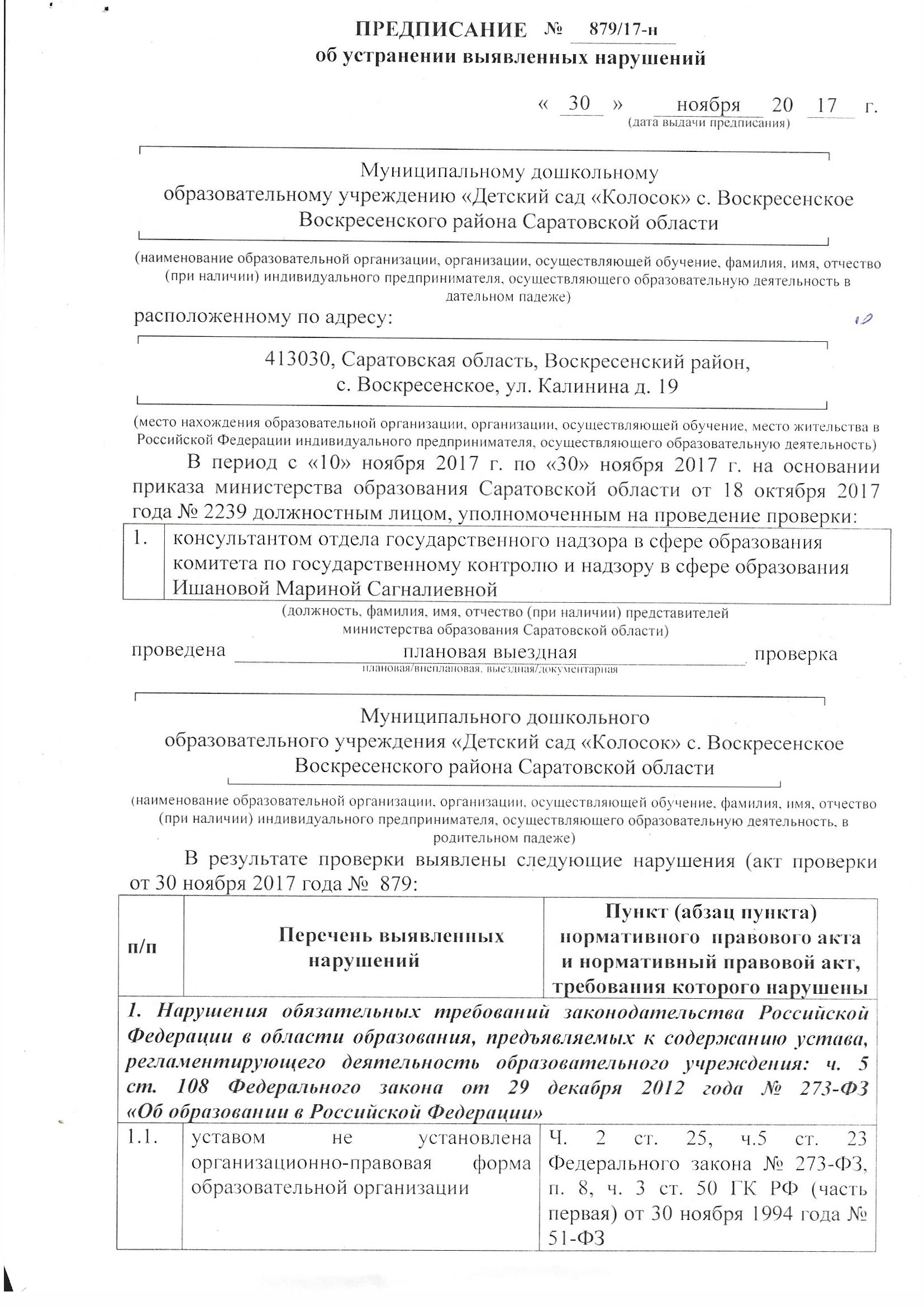 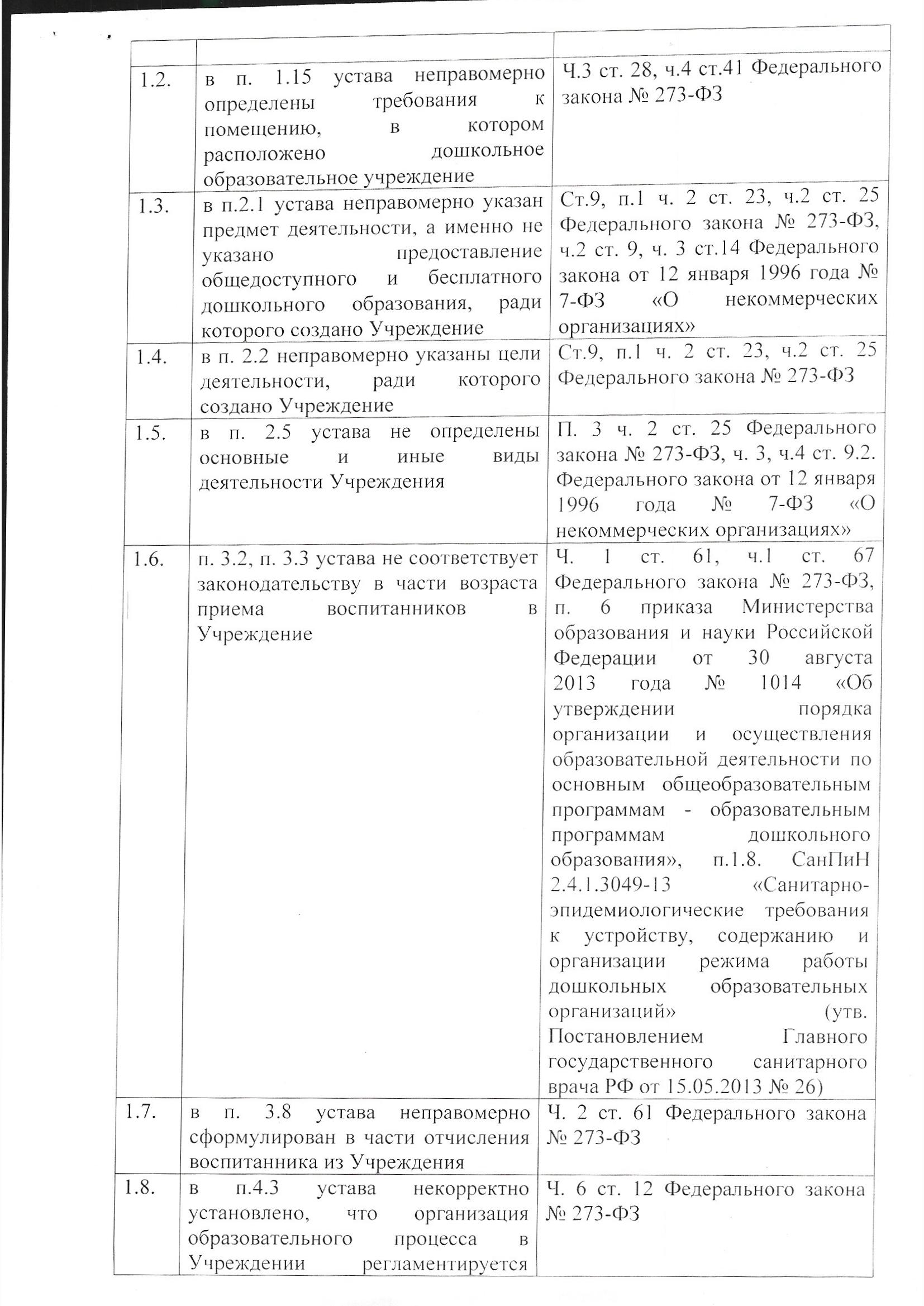 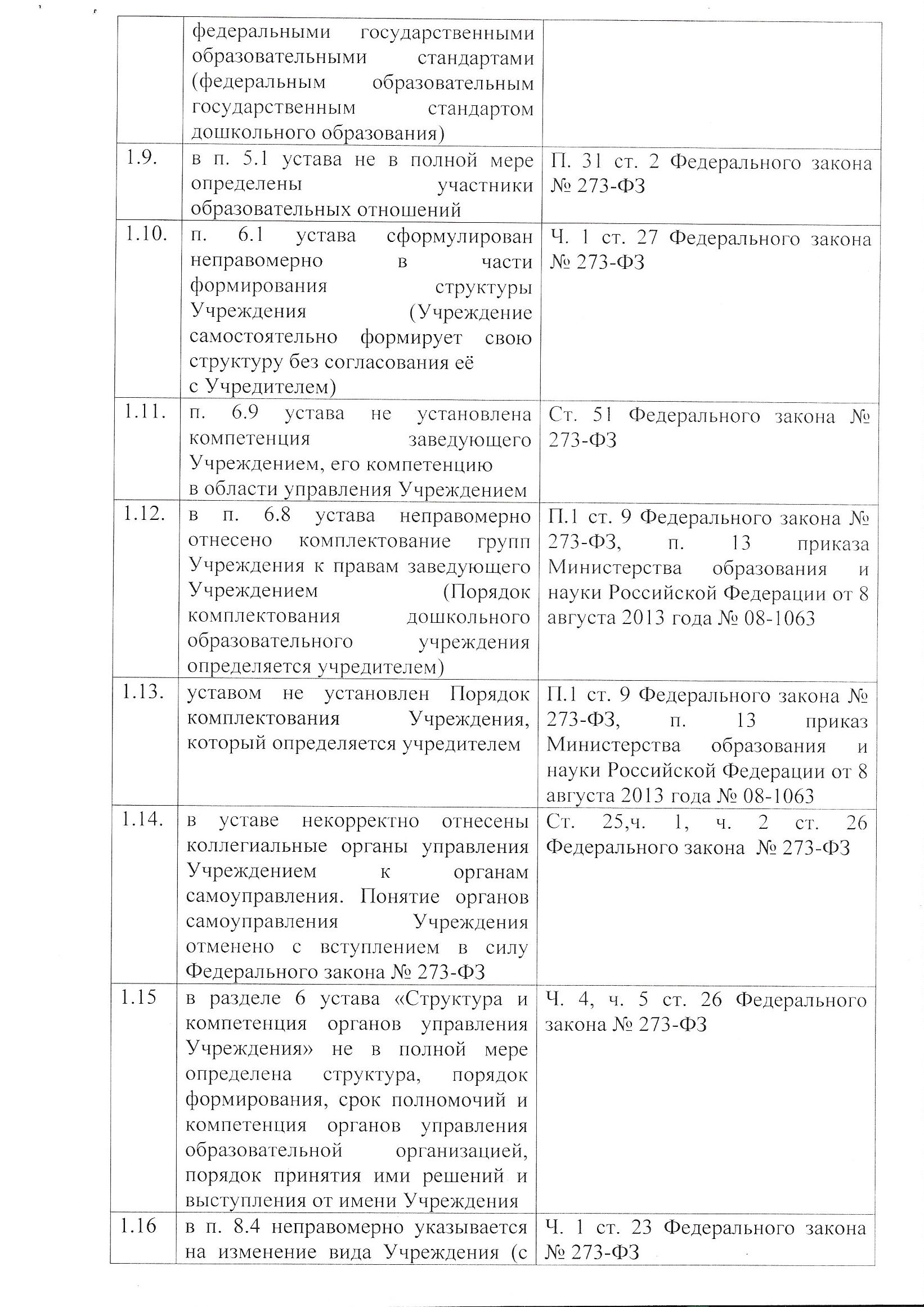 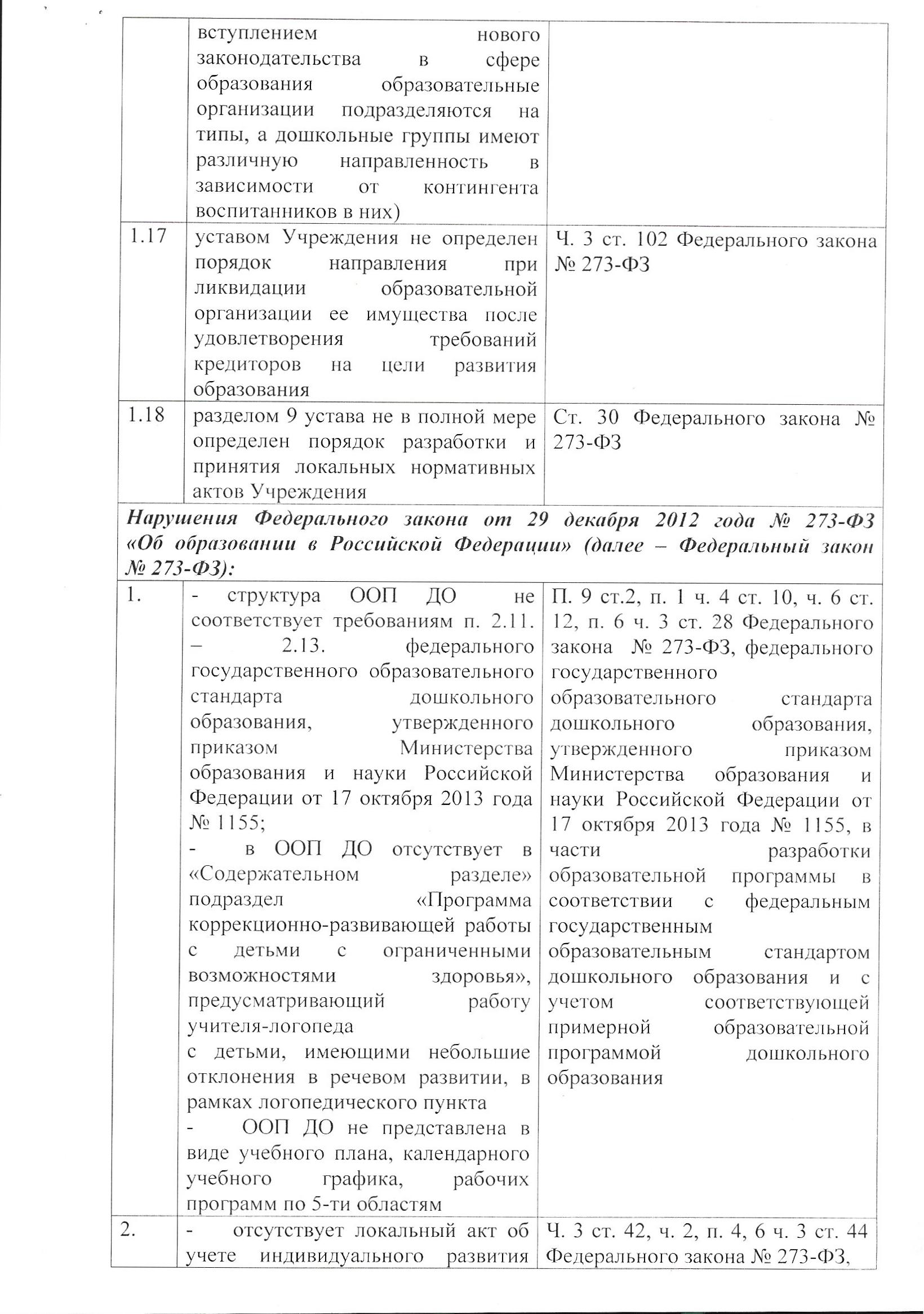 \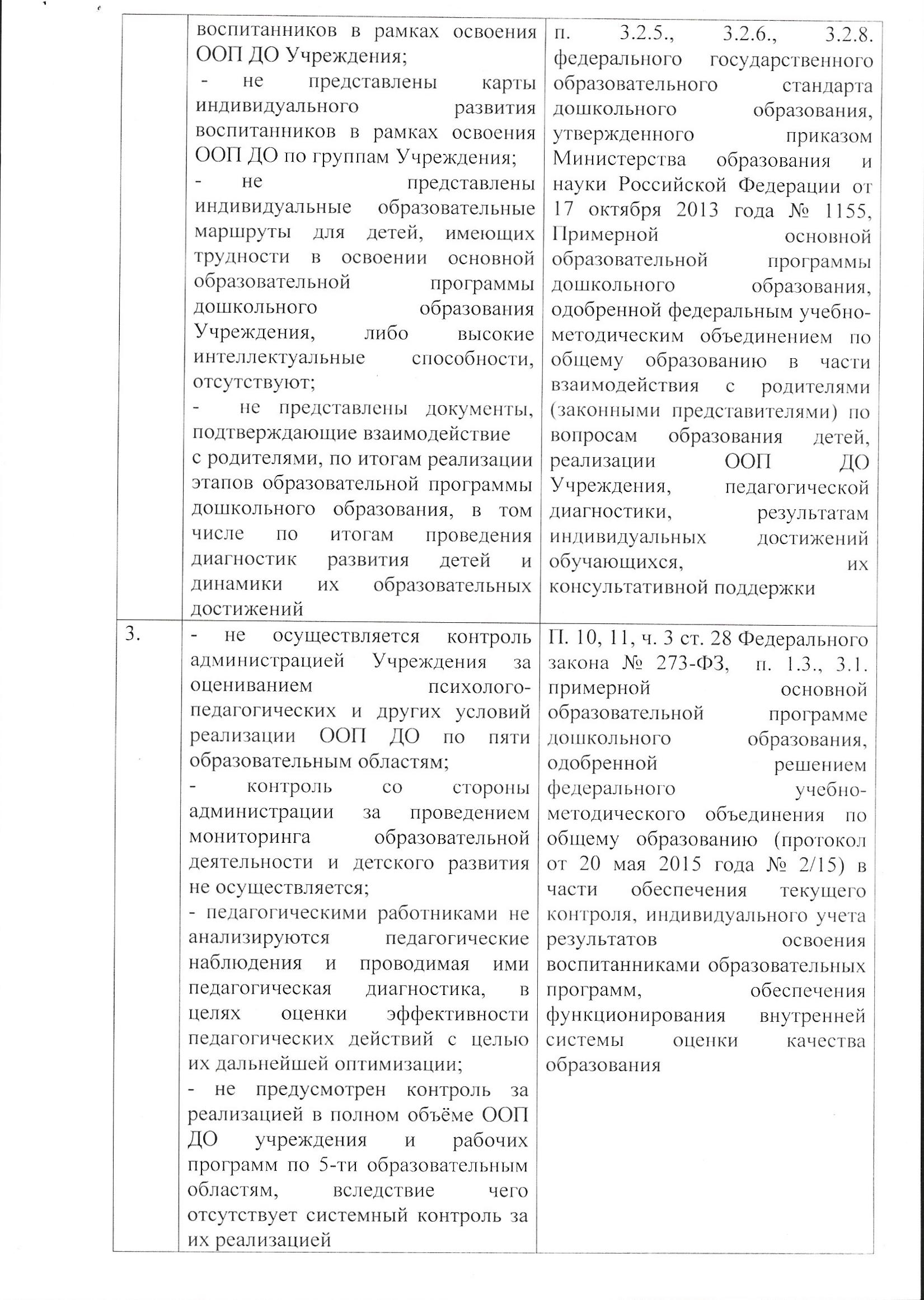 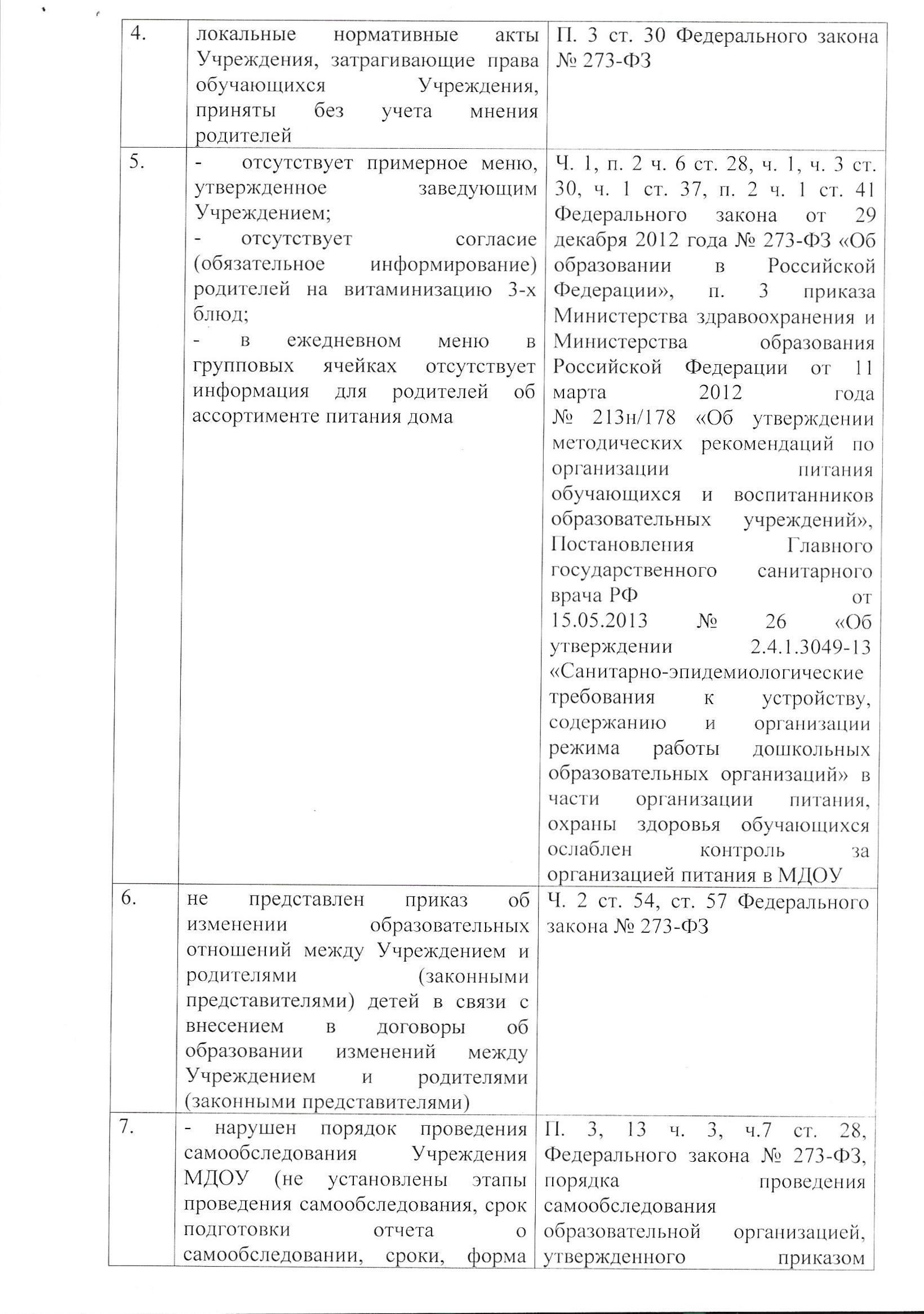 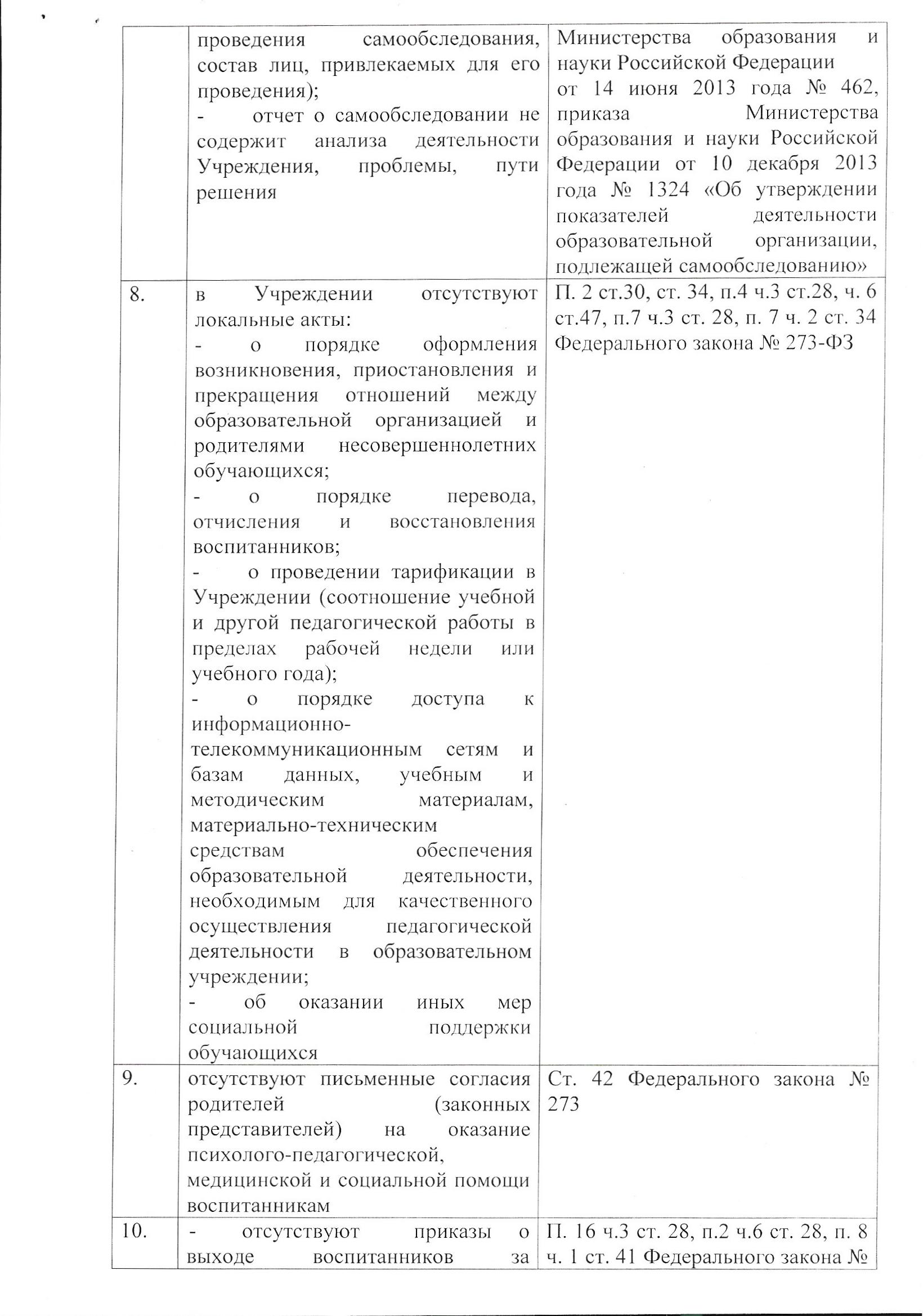 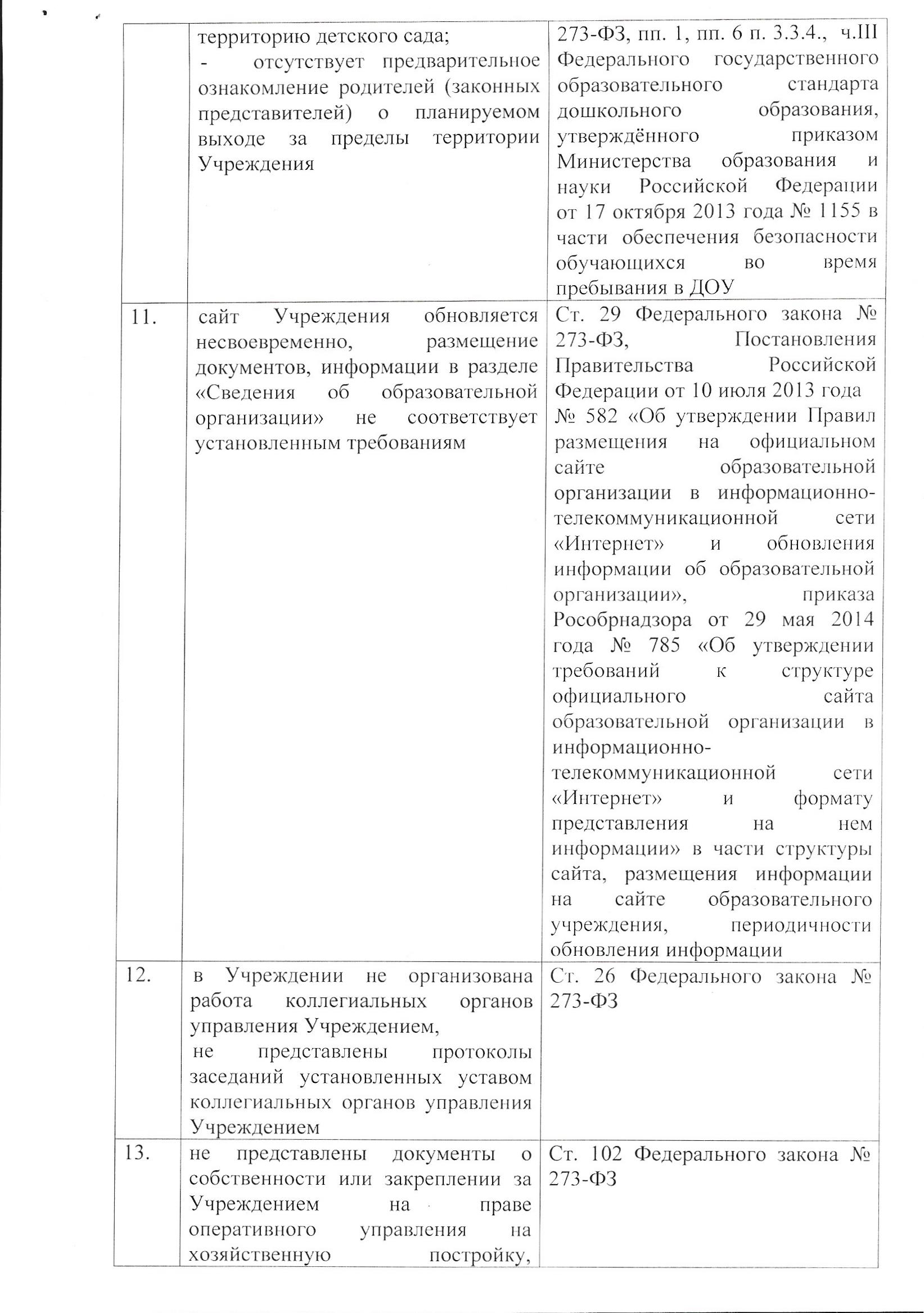 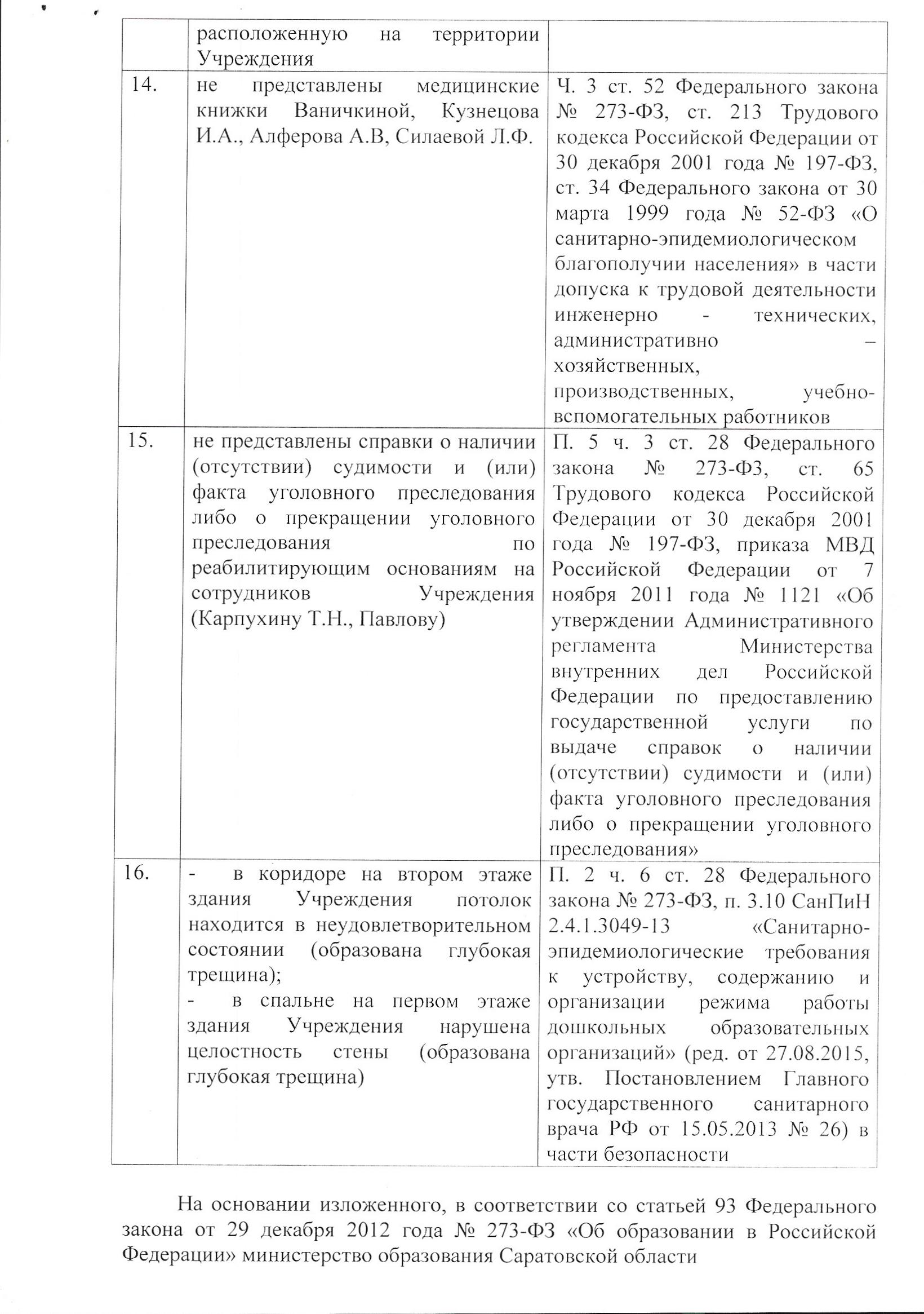 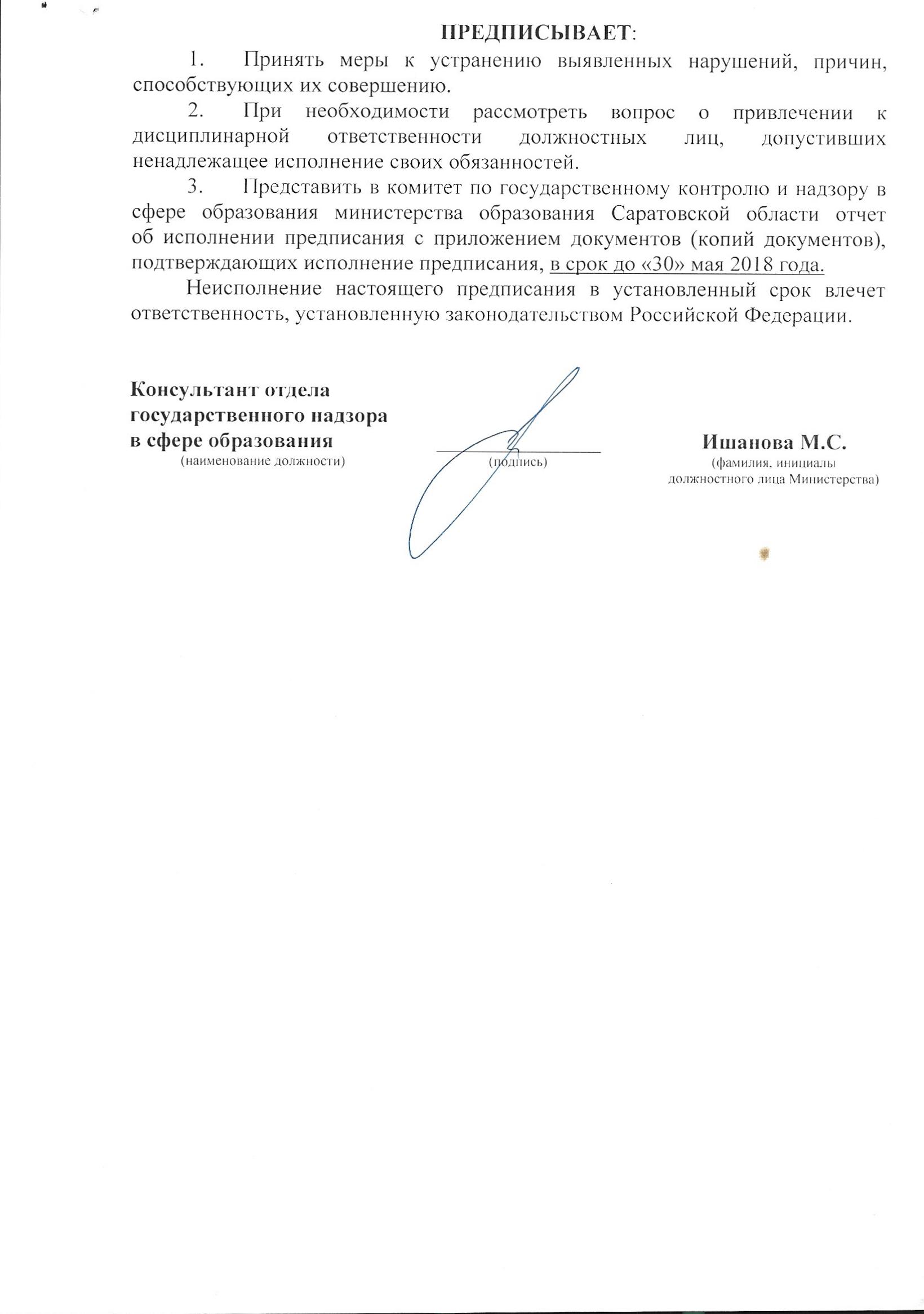 